 DCMS Book Club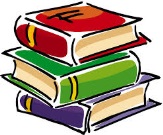 Do you love to read? Are you always looking for a good book? Do you like to share new books with your friends and family?Our first book selection is All Rise for the Honorable Perry T. Cook by Leslie Connor.Our first meeting date is Wednesday, November 14th at 7:20am in the library.Everyone is welcome, but you must turn in the permission slip by the due date in order to attend the meetings.We will meet ONCE a month at 7:20am in the library to talk about books! I want this to be fun, interesting, and educational!Our time together is very limited, so please come prepared. You are welcome to pick and choose which months you want to attend. If you don’t finish a book, please do not come to the meeting because we will be discussing the entire book. Feel free to look up information about the monthly book selections. If you have questions, please contact me at jennifer.davis@dcsms.org.Students will be required to obtain the monthly book selections on their own. Books can be purchased from the store, borrowed from someone, downloaded on a reader device, or checked out from the library. Please note that the DCMS library has a very limited number of copies available. I will have copies to loan of some of the titles, but not all of them.Our meeting date and our monthly book selection will be posted outside the library doors. Along with our monthly group book, please bring a book with you that you’ve read to share with the group. This is a great opportunity to learn about some new books and to expand our reading list!  Book Club Ground RulesDo not say things that are inflammatory, nonconstructive, or at odds with the aims of the discussion groups.Listen actively – respect others when they are talking.Do not be afraid to respectfully challenge one another by asking questions, but refrain from personal attacks – focus on ideas.Community growth depends on the inclusion of every individual voice. Everyone in the group should speak, not just a handful of individuals.Be conscious of body language and nonverbal responses – they can be as disrespectful as words.(cut here)****************************************************************************************(cut here)If you are interested in joining, please fill out the bottom and return it to Mrs. Davis in the library by Friday, October 19th.I give my child permission to be a part of the DCMS book club. I understand that the novels selected for this club must be obtained at my cost. If you do not approve of a monthly book selection, then students do not have to participate that month. They are welcome to pick and choose in which months they want to participate. This club is strictly voluntary.Student’s Name ________________________________________________________    	 Grade _______________Parent’s Signature ______________________________________________________	 	Date _________________What are some of your favorite books and authors? ___________________________________________________________________________________________________________________________________________________________________________________________________________________________________________________________________________________________________________________________